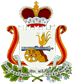 СОВЕТ ДЕПУТАТОВ ГНЕЗДОВСКОГО СЕЛЬСКОГО ПОСЕЛЕНИЯСМОЛЕНСКОГО РАЙОНА СМОЛЕНСКОЙ ОБЛАСТИ	РЕШЕНИЕ     от « 14 »  апреля 2023г.                                                                      № 7                 О внесении изменений в решение Совета депутатов Гнездовского сельского поселения Смоленского района Смоленской области от 20.11.2019г. №30 «Об установлении размеров должностных окладов и размеров дополнительных выплат муниципальным служащим органов местного самоуправления муниципального образования Гнездовского сельского поселения Смоленского района Смоленской области»В соответствии с Постановлением Администрации Смоленской области от 08.10.2014 г. № 691 «Об установлении нормативов формирования расходов на оплату труда депутатов, выборных должностных лиц местного самоуправления, осуществляющих свои полномочия на постоянной основе, муниципальных служащих», руководствуясь Уставом Гнездовского сельского поселения Смоленского района Смоленской областиСовет депутатов Гнездовского сельского поселения Смоленского района Смоленской области    Р Е Ш И Л:1. Внести в приложение №4 к решению Совета депутатов Гнездовского сельского поселения Смоленского района Смоленской области от 20.11.2019г. №30 «Об установлении размеров должностных окладов и размеров дополнительных выплат муниципальным служащим органов местного самоуправления муниципального образования Гнездовского сельского поселения Смоленского района Смоленской области» изменения, изложив его в новой редакции (прилагается).2. Настоящее решение вступает в силу с 1 января 2023 года.3. Настоящее решение подлежит размещению в информационно-телекоммуникационной сети «Интернет» на сайте по адресу: https://gnezdovo.smolensk.ru/.Глава муниципального образования	Гнездовского сельского поселения         Смоленского района Смоленской области    	                          Е.С. СоловьеваПриложениек решению Совета депутатовГнездовского сельского поселенияСмоленского района Смоленской области									   №7 от «14» апреля 2023г.Приложение № 4      к решению Совета депутатовГнездовского сельского поселенияСмоленского района Смоленской области									   №30 от «20» ноября 2019г.НОРМАТИВЫдля формирования фонда оплаты труда лиц, замещающих муниципальные должности депутатов, выборных должностных лиц местного самоуправления, осуществляющих свои полномочия на постоянной основе (за исключением лиц, замещающих муниципальную должность Главы муниципального образования  муниципального района и городского округа Смоленской области), должности муниципальной службы (за исключением лиц, замещающих должность муниципальной службы Главы Администрации муниципального образования  муниципального района и городского округа Смоленской области) в органах местного самоуправления муниципальных образований Смоленской области При формировании годового фонда оплаты труда лиц, замещающих муниципальные должности депутатов, выборных должностных лиц местного самоуправления, осуществляющих свои полномочия на постоянной основе (за исключением лиц, замещающих муниципальную должность Главы муниципального образования  муниципального района и городского округа Смоленской области), должности муниципальной службы (за исключением лиц, замещающих должность муниципальной службы Главы Администрации муниципального образования  муниципального района и городского округа Смоленской области) в органах местного самоуправления муниципальных образований Смоленской области, сверх суммы средств, направляемых для выплаты месячных должностных окладов, предусматриваются следующие средства для выплаты:Наименование выплатыРазмер выплаты (в расчете на год)12Ежемесячная надбавка к должностному окладу (для лиц, замещающих муниципальные должности)четыре должностных окладаЕжемесячный оклад за классный чин (для лиц, замещающих должности муниципальной службы)четыре должностных окладаЕжемесячная надбавка к должностному окладу за выслугу леттри должностных окладаЕжемесячная надбавка к должностному окладу за особые условия работы (особые условия муниципальной службы)четырнадцать должностных окладовЕжемесячная процентная надбавка к должностному окладу за работу со 
сведениями, составляющими 
государственную тайну (за исключением лиц, замещающих муниципальную должность руководителя представительного органа муниципального образования –  муниципального района и городского округа Смоленской области, и лиц, замещающих в органах местного самоуправления города Смоленска муниципальные должности 
первого заместителя руководителя представительного органа муниципального образования, заместителя руководителя представительного органа муниципального образования, депутата представительного органа муниципального образования, осуществляющего свои полномочия на постоянной основе, и должности муниципальной службы первого заместителя Главы муниципального образования, заместителя Главы муниципального образования)полтора должностных окладаЕжемесячное денежное поощрение (для лиц, замещающих муниципальную должность Главы муниципального образования – сельского поселения Смоленской области) тридцать с половиной должностных окладов Ежемесячное денежное поощрение (для лиц, замещающих муниципальную должность Главы муниципального образования, руководителя представительного органа муниципального образования – городского поселения Смоленской области; лиц, замещающих должность муниципальной службы в органах местного самоуправления муниципального образования – муниципального района, городского округа Смоленской области, отнесенного 
к 2-й группе по оплате труда (за исключением должности специалиста), к 3-й группе по оплате труда (за исключением должностей специалиста I категории, специалиста 
II категории, специалиста); лиц, замещающих должность муниципальной службы в органах местного самоуправления муниципального образования – городского поселения, отнесенного к 1-й группе по оплате труда (за исключением должности специалиста), 
к 2-й группе по оплате труда (за исключением должностей специалиста II категории, специалиста); к 3-й группе по оплате труда (за исключением должностей специалиста 
I категории, специалиста II категории, специалиста, инспектора контрольно-
счетного органа); лиц, замещающих 
должность муниципальной службы в органах местного самоуправления муниципального образования –  сельского поселения Смоленской области, отнесенного 
к 1-й группе по оплате труда (за исключением должностей специалиста I категории, специалиста II категории, специалиста, инспектора контрольно-счетного органа), 
к 2-й группе по оплате труда (за исключением должностей ведущего специалиста, специалиста I категории, специалиста 
II категории, специалиста, инспектора контрольно-счетного органа), к 3-й группе по оплате труда (за исключением должности инспектора контрольно-счетного органа)двадцать один с половиной должностной окладЕжемесячное денежное поощрение (для лиц, замещающих в органах местного самоуправления муниципального 
образования – городского поселения Смоленской области, отнесенного к 2-й, 
3-й группам по оплате труда, должность специалиста II категории; лиц, замещающих в органах местного самоуправления муниципального образования – сельского поселения Смоленской области, отнесенного 
к 1-й группе по оплате труда, должность специалиста II категории)двадцать семь должностных окладовЕжемесячное денежное поощрение (для лиц, замещающих в органах местного самоуправления муниципального 
образования – муниципального района, городского округа Смоленской области, отнесенного к 3-й группе по оплате труда, должность специалиста I категории; лиц, замещающих в органах местного самоуправления муниципального 
образования – городского поселения Смоленской области, отнесенного к  
3-й    группе    по    оплате    труда,    должности специалиста I категории, инспектора контрольно-счетного органа; лиц, 
замещающих в органах местного самоуправления муниципального 
образования – сельского поселения Смоленской области, отнесенного к 1-й 
группе по оплате труда, должности специалиста I категории, инспектора контрольно-счетного органа, к 2-й группе 
по оплате труда, должность ведущего специалиста)двадцать пять с половиной должностных окладовПремия за выполнение особо важных и сложных заданийдва оклада денежного содержанияЕдиновременная выплата при предоставлении ежегодного оплачиваемого отпускадва оклада денежного содержанияМатериальная помощьодин оклад денежного содержания